АДМИНИСТРАЦИЯ ГОРОДСКОГО ОКРУГА ФРЯЗИНО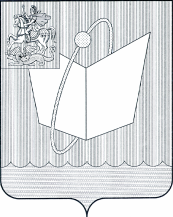       ПОСТАНОВЛЕНИЕ                         от 04.02.2022 № 80Об организации и проведении в 2022 году смотра-конкурса на «Лучший учебно-консультационный пункт по гражданской обороне и чрезвычайным ситуациям в городском округе Фрязино Московской области»В соответствии с «Планом основных мероприятий городского округа Фрязино Московской области по вопросам гражданской обороны, предупреждения и ликвидации чрезвычайных ситуаций, обеспечения пожарной безопасности и безопасности людей на водных объектах на 2022 год», утвержденным постановлением Администрации городского округа Фрязино от 13.01.2022 № 26, в целях совершенствования подготовки населения городского округа Фрязино Московской области по вопросам гражданской обороны и защиты в чрезвычайных ситуациях, обобщения и распространения передового опыта создания и развития учебно-материальной базы учебно-консультационных пунктов для подготовки населения, не состоящего в трудовых отношениях с работодателем, на основании Устава городского округа Фрязино Московской области,ПОСТАНОВЛЯЮ:1. В период с 15 февраля по 15 марта 2022 года провести смотр-конкурс на «Лучший учебно-консультационный пункт по гражданской обороне и чрезвычайным ситуациям в городском округе Фрязино Московской области» (далее – смотр-конкурс).2. Утвердить Порядок проведения смотра-конкурса (далее - Порядок) (Приложение 1).3. Утвердить состав комиссии по проведению смотра-конкурса (Приложение 2).4. Рекомендовать руководителям управляющих организаций по управлению многоквартирными домами городского округа Фрязино Московской области принять участие в смотре-конкурсе и до 10.03.2022 представить в МКУ «ЕДДС г. Фрязино» сведения в соответствии с Порядком.5. Директору МКУ «ЕДДС г. Фрязино» по результатам смотра-конкурса подготовить отчетные документы и в срок до 15.03.2022 представить их через Конструктор форм Государственной автоматизированной системы «Управление» Московской области в Главное управление МЧС России по Московской области для участия в областном этапе смотра-конкурса.6. Опубликовать настоящее постановление в периодическом печатном издании, распространяемом на территории городского округа Фрязино Московской области (еженедельная общественно-политическая газета города Фрязино «Ключъ»), и разместить на официальном сайте городского округа Фрязино в сети Интернет.7. Контроль за выполнением настоящего постановления возложить на заместителя главы администрации Палилова В.А.Глава городского округа Фрязино					        Д.Р. ВоробьевПриложение 1к постановлению Администрациигородского округа Фрязиноот 04.02.2022 № 80ПОРЯДОКпроведения смотра-конкурса на «Лучший учебно-консультационный пункт по гражданской обороне и чрезвычайным ситуациям в городском округе Фрязино Московской области»1. ОБЩИЕ ПОЛОЖЕНИЯ1.1. Смотр-конкурс на «Лучший учебно-консультационный пункт по гражданской обороне и чрезвычайным ситуациям в городском округе Фрязино Московской области» (далее – смотр-конкурс) проводится на основании постановлений Правительства Российской Федерации от 02.11.2000 № 841 «Об утверждении Положения о подготовке населения в области гражданской обороны» и от 18.09.2020 № 1485 «Об утверждении Положения о подготовке граждан Российской Федерации, иностранных граждан и лиц без гражданства в области защиты от чрезвычайных ситуаций природного и техногенного характера», Организационно-методических рекомендаций МЧС России по подготовке всех групп населения в области гражданской обороны и защиты от чрезвычайных ситуаций на территории Российской Федерации в 2021-2025 годах. 1.2. Настоящий Порядок проведения смотра-конкурса (далее - Порядок) разработан в соответствии с Письмом МЧС России от 27.02.2020 № 11-7-604 «О примерном порядке определения состава учебно-материальной базы» в целях подготовки населения, не состоящего в трудовых отношениях с работодателем, в области гражданской обороны и защиты от чрезвычайных ситуаций (далее - ГОЧС).2. ЦЕЛИ И ЗАДАЧИ ПРОВЕДЕНИЯ СМОТРА-КОНКУРСА2.1. Смотр-конкурс проводится в целях определения состояния работы учебно-консультационных пунктов по гражданской обороне и чрезвычайным ситуациям (далее – УКП ГОЧС) городского округа Фрязино Московской области по организации и проведению мероприятий для подготовки населения, не состоящего в трудовых отношениях с работодателем, по вопросам действий при угрозе и возникновении чрезвычайных ситуаций и военных конфликтов, а также оказания консультативных услуг другим группам населения в области ГОЧС, дальнейшего развития и наращивания учебно-материальной базы (далее – УМБ) УКП ГОЧС, определения победителей конкурса, обобщения и распространения передового опыта работы по развитию УМБ УКП ГОЧС в городском округе Фрязино.2.2. Основными задачами смотра-конкурса являются контроль и оценка:- создания и организации деятельности УКП ГОЧС на территории городского округа Фрязино Московской области;- проведения мероприятий в УКП ГОЧС по подготовке населения, не состоящего в трудовых отношениях с работодателем, и оказания консультативных услуг другим группам населения в области ГОЧС, повышения общей культуры безопасности жизнедеятельности;- наличия и состояния средств обеспечения мероприятий по подготовке населения, не состоящего в трудовых отношениях с работодателем, на УКП.3. ОСНОВНЫЕ ВОПРОСЫ ПРОВЕДЕНИЯ СМОТРА-КОНКУРСА3.1. Проверка наличия и содержания назначения УМБ УКП ГОЧС в соответствии с примерным порядком МЧС России определения состава УМБ для подготовки населения, не состоящего в трудовых отношениях с работодателем, в области ГОЧС.3.2. Основные элементы УМБ УКП:- классы, оснащенные мебелью, техническими средствами обучения и наглядными пособиями, уголки гражданской обороны, убежища и укрытия, учебные городки и т.д.;- приборы радиационной, химической разведки и дозиметрического контроля, оборудование средств коллективной защиты, средства индивидуальной защиты, медицинское имущество и т.д., подлежащие изучению или используемые в процессе обучения;- средства информационного обеспечения: учебники и учебные пособия, учебно-методические материалы, нормативные документы, плакаты, схемы и др.;- компьютерные программы, кино, фото и видеоматериалы.4. ПОРЯДОК ПРОВЕДЕНИЯ СМОТРА-КОНКУРСА4.1. Смотр-конкурс проводится в период с 15.02.2022 по 15.03.2022.4.2. Проведение смотра-конкурса осуществляется комиссией, состав которой утверждается постановлением Администрации городского округа Фрязино.4.3. Организации, участвующие в смотр-конкурсе, представляют к 10.03.2022 в МКУ «ЕДДС г. Фрязино» (e-mail: Fryazino-go@mail.ru) заполненный и подписанный лист оценки (начисления баллов) состояния УМБ УКП (согласно приложению к настоящему Порядку) и не менее 10 фотографий (отдельным файлом) имеющегося оснащения (стенды, плакаты, наглядные пособия, приборы и т.д.).4.4. Комиссия по проведению смотра-конкурса (далее - комиссия) проводит рассмотрение поступивших сведений от организаций и определяет победителя городского этапа смотра-конкурса по сумме начисленных баллов. При необходимости комиссия посещает УМБ УКП и проверяет достоверность представленной информации.4.5. По результатам смотра-конкурса издается постановление Администрации городского округа Фрязино.4.6. Отчетные документы о проведенном муниципальном этапе смотра-конкурса (оценочная ведомость, фотоматериалы и справка по УМБ УКП) представляются МКУ «ЕДДС г. Фрязино» через Конструктор форм Государственной автоматизированной системы «Управление» Московской области в адрес Главного управления МЧС России по Московской области к 15.03.2022 для участия в областном этапе смотра-конкурса.Приложениек Порядку проведения смотра-конкурса на «Лучший учебно-консультационный пункт по гражданской обороне и чрезвычайным ситуациям в городском округе Фрязино Московской области»ЛИСТоценки (начисления баллов) состояния УМБ УКП __________________________________(наименование организации)Примечание: В случае отсутствия планово-отчетной документации по пп. 1-2, материалы на муниципальный и областной этап смотра-конкурса не принимаются.Руководитель организации			_________________   ______________                                                                                                           Ф.И.О.                                 (подпись)Уполномоченный на решение вопросов ГОЧС   ______________   ____________                                                                                                                     Ф.И.О.                       (подпись)Приложение 2к постановлению Администрации городского округа Фрязиноот 04.02.2022 № 80 СОСТАВкомиссии по проведению смотра-конкурса на «Лучший учебно-консультационный пункт по гражданской обороне и чрезвычайным ситуациям в городском округе Фрязино Московской области»№п/пКритерии оценки УМБ УКП ГОЧСПризовые баллы (бонусы)Штрафные баллыКоличество балов1. Планово-отчётная документация1. Планово-отчётная документация1. Планово-отчётная документация1. Планово-отчётная документация1. Планово-отчётная документация1.1Наличие нормативного правового акта органа местного самоуправления городского округа Фрязино о создании, оснащении и деятельности УКП ГОЧС и назначении должностных лиц, отвечающих за подготовку населения, не состоящего в трудовых отношениях с работодателемНаличие НПА – (+2)Отсутствие НПА – (-10)1.2Годовой учебный планНаличие плана –(+2)За каждую ошибку в документе –(-0,2)1.3График работы УКП ГОЧСНаличие распорядка (графика) – (+2)За каждую ошибку в документе –(-0,1)1.4Журнал учета проведенных консультаций на 2022 годНаличие журнала – (+2)За каждую ошибку в документе –(-0,1)1.5Наличие перспективного пятилетнего плана совершенствования УМБ УКП ГОЧСНаличие плана –(+2)При отсутствии финансового обеспечения плана – (-1,5)1.6Конспекты консультантов УКП для проведения занятий Наличие конспектов – (+2)За отсутствие конспектов –(- 2)1.7Выполнение плана мероприятий по развитию и совершенствованию УМБ за 2021 г. от общего количества запланированных в процентахЗа каждые 10% выполнения –(+ 0,5)2. Организация и совершенствование мероприятий по подготовке населения, не состоящего в трудовых отношениях с работодателем, на УКП ГОЧС2. Организация и совершенствование мероприятий по подготовке населения, не состоящего в трудовых отношениях с работодателем, на УКП ГОЧС2. Организация и совершенствование мероприятий по подготовке населения, не состоящего в трудовых отношениях с работодателем, на УКП ГОЧС2. Организация и совершенствование мероприятий по подготовке населения, не состоящего в трудовых отношениях с работодателем, на УКП ГОЧС2. Организация и совершенствование мероприятий по подготовке населения, не состоящего в трудовых отношениях с работодателем, на УКП ГОЧС2.1Выполнение мероприятий по совершенствованию УМБ за 2021 г. от общего количества запланированных в процентахЗа каждые 10% выполнения – (+0,5)2.2Прохождение подготовки инструкторов (консультантов) УКП в учебно-методических центрах, на курсах гражданской обороны в установленные сроки (не реже 1 раза в 5 лет) За каждого инструктора (консультанта) УКП ГОЧС – (+5)(указать, где проходил обучение, дату прохождения, № документа) За нарушение сроков подготовки – (-10)за каждого инструктора (консультанта) УКП ГОЧС2.3Финансовое обеспечение УКП ГОЧС (финансовые средства на развитие УМБ УКП ГОЧС, предусмотренные из бюджета городского округа Фрязино)(+10)Финансирование не предусмотрено – (-20)2.4Организация подписки на периодическую печать (журнал «Гражданская защита», «Основы безопасности жизнедеятельности», «Военные знания» и другая подписка на печать по безопасности жизнедеятельности на 2021 год)За каждую подписку –(+2)За отсутствие подписки –(-10)2.5Привлечение населения, не состоящего в трудовых отношениях с работодателем, к мероприятиям, проводимым Администрацией городского округа Фрязино (сходы, собрания, тренировки и т.д.)За каждый вид мероприятия – (+2)Одинаковые мероприятия, проведенные с начала года, не учитываются2.6Выступления Главы городского округа Фрязино, заместителей главы администрации городского округа Фрязино по тематике ГОЧС в 2021 году По радио –(+1)По ТВ –(+2)3. Состояние УМБ УКП ГОЧС3. Состояние УМБ УКП ГОЧС3. Состояние УМБ УКП ГОЧС3. Состояние УМБ УКП ГОЧС3. Состояние УМБ УКП ГОЧС3.1. Помещения УКП ГОЧС3.1. Помещения УКП ГОЧС3.1. Помещения УКП ГОЧС3.1. Помещения УКП ГОЧС3.1. Помещения УКП ГОЧС3.1.1Учебные классы по ГОЧСЗа каждый класс – (+10),за помещение для проведения занятий –(+3)За класс в аварийном состоянии –(-10),за класс, требующий ремонта:- косметического (-2),- текущего(-5),- капитального(-7)3.1.2Уголки:- по ГОЧС;- по пожарной безопасности;- по антитерроризму (учитываются только уголки, которые были закуплены в 2021 году)За каждый уголок –(+0,3)За устаревший по содержанию уголок –(-0,5)3.2Средства индивидуальной защиты, МСИЗ и средства оказания первой медицинской помощиЗа единицу каждого наименования –  (+1)(общее количество не учитывается)За неисправные – (-0,5)3.2.1Противогазы:- гражданские (ГП-5, ГП-5В, ГП-7, ГП-7В и т.д.);- детские (ПДФ-Ш (2Ш), ПДФ-Д (2Д);- камеры защитные детские до 1,5 лет (КЗД-4, КЗД-6); -дополнительные патроны (ДПГ-1, ДПГ-3, ПЗУ-К, ДП-1);- ФПК промышленных противогазов;- ВМП, ПТМ;- самоспасатели;- и т.д.3.2.2Респираторы:- противопылевые (Р-2, У-2К, У-2КС, Лепесток 1, Ф-62Ш);- противогазовые (РПГ-67, РПА-1, РГ-Т);- газопылезащитные (РУ-60М, У-ГП, Нева-К);- изолирующие дыхательные аппараты (ИДА);- и т.д.3.2.3Средства защиты кожи:- изолирующие (ОЗК, Л-1);- фильтрующие (ЗФО, ФЗО);- и т.д.3.2.4- АИ-2;- ИПП-8,9,10,11;- ИДП;- санитарные сумки;- носилки;- шины;- и т.д.3.3.Приборы и средства связиЗа единицу каждого наименования приборапо классификациии назначению – (+1)(общее количество не учитывается)За неисправные –(-0,5)3.3.1Радиационной разведки (ДП-5В, ДП-7В, ИМД-5, ИМД-1Р и т.д.)3.3.2Химической разведки (ВПХР, ПХР-МВ)3.3.3Контроля облучения (ДП-22В, ДП-24, ИД-1, ИД-11 и т.д.)3.3.4Бытовые дозиметрические (ИРД-02Б1, ДРГ-01Т («Белла») и т.д.)3.3.5Газоанализаторы (НП-3М и т.д.)3.3.6Средства связи и оповещения:- телефонные аппараты;- переносные радиостанции;- радиостанции сотовой сети;- пейджинговые системы персонального вызова;- электромегафоны;- электросирены;- громкоговорители;- радиоприемники;- сигнальные средства(+1)(+1)(+2)(+2)(+1)(+1)(+1)(+1)(+1)4.Технические средства обученияБаллы даются только за исправные ТСО4.1- домашние кинотеатры;- телевизоры;- видеомагнитофоны;- проекторы;- мультимедиапроекторы;- компьютеры;- экраны и т.д. (+1)(+1)(+1)(+1)(+2)(+2)(+1)4.2- учебные видеофильмы;- презентации по обучающим программам;- компьютерные программы и т.д.За каждую тематику (например: пожарная безопасность, защита населения, антитеррор) –(+0,3)(+0,5)(+1)(общее количество не учитывается)4.3Тренажёры:- АМБУ;- ГОША; - и т.д.За каждый тип тренажёра в рабочем состоянии – (+5).5.Учебная литература 2017-2021 годов изданияЗа каждую тематику книги, брошюры (например: пожарная безопасность, защита населения, антитеррор) –(+0,1)(общее количество не учитывается)6.Подписка на журналы на текущий год:- «Гражданская защита»;- «Основы безопасности жизнедеятельности»;- «Военные знания»За каждое наименование журнала –(+0,5)(общее количество не учитывается)7.Статьи в газетах по тематике ГОЧС, пожарной безопасности и антитерроризму за 2022 годЗа каждую статью –(+0,2)ИТОГО:ИТОГО:ИТОГО:ПалиловВладимир АлександровичЗаместитель главы администрации городского округа Фрязино - председатель комиссииОсипов Владимир СергеевичДиректор МКУ «ЕДДС г. Фрязино» - заместитель председателя комиссииМорозов Александр Леонидович Начальник курсов гражданской обороныМКУ «ЕДДС г. Фрязино» - секретарь комиссии Коновалов Александр МихайловичГлавный специалист отдела гражданской обороны и защиты населения МКУ «ЕДДС г. Фрязино» - член комиссииЧиликина Надежда НиколаевнаСпециалист отдела гражданской обороны и защиты населения МКУ «ЕДДС г. Фрязино» - член комиссии